親と子のための進路問題研修会　越谷キャンパス　日時：平成29年12月2日（土）	午前10時15分～午後5時20分　受付：午前9時30分～　会場：文教大学　越谷キャンパス	7号館　７２５教室 他☆　　次　　　第    ☆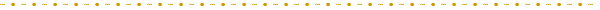 会場：7号館725教室【開会挨拶】	父母と教職員の会 会長	森　弘幸	午前１０時15分～【挨　　拶】	越谷就職委員長・教育学部教授	佐藤　正伸	父母と教職員の会 事務局長	萩原　敏行【講　　話】	『就職活動におけるご父母の心構え』	午前１０時30分～11時15分	越谷キャンパス　キャリア支援課長	西澤　秀行【４年生による就職活動体験発表】	午前11時30分～12時30分	教　員	教育学部　　数学専修　　　　梅本　龍吾（埼玉県教員）　　　　　　　	企　業	人間科学部　臨床心理学科　　橋本　己徹（ヨネックス株式会社）	公務員	教育学部　　国語専修　　　　林　　知明（東京都庁）	幼稚園・保育士	教育学部　　心理教育課程	森　　楓　（東京都台東区保育士）～ 昼　食（学生食堂2階　午前11時30分～午後2時まで利用可能）～【卒業生職場体験発表】　　　　　　　　　　　　　	午後1時30分～2時30分	教　員	長野県松本市立寿小学校	山田　賢　　　　　　　　	企　業	株式会社小森コーポレーション	中谷　瑛美子【職種別講演会】		午後2時40分～3時40分教　　員	越谷校舎キャリア支援課	江口　惟子	725教室企　　業			越谷校舎キャリア支援課	吉田　政広	716教室公務員　	越谷校舎キャリア支援課	久留　侑子	724教室幼稚園・保育士	越谷校舎キャリア支援課    徳久　昌子	722教室【懇親会】	会場：学生食堂2階	午後4時～5時20分　　　　＊今後の事業企画の参考にいたしますので、アンケート記入のご協力をお願いします。